附件1:心理普查学生在线测评操作流程一、登录心理网站普查系统登录系统，不需要进行注册，直接输入用户名和密码，用户名为学生学号，密码为该学生学号的后六位。为方便以后登录测试网站，请各位同学不要修改密码，以免忘记。二、登录心理测验网站方式1.手机扫描二维码登录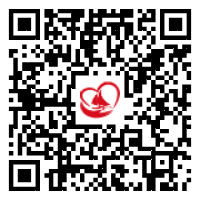 2.电脑登录网址：http://phe.uta.edu.cn/school/new/index.asp?school=1三、操作流程1.手机扫码登录方式，系统弹出账号密码登录界面，输入学号和密码登录，心理普查问卷，（大学生人格问卷（UPI）、自评抑郁量表（SDS）两个量表），逐个完成。2.电脑登录方式，选择学生---输入用户名和密码---进入系统---左侧上方心理测评中心----心理普查---出现大学生人格问卷（UPI）、自评抑郁量表（SDS）两个量表，逐一进行填写，此两种测试为必测项。四、注意事项1.请同学们按照自己的真实状态认真填写，如果填写问卷过程中掩饰性较高的话，特别是UPI问卷，问卷会出现提交不成功的现象，请再耐心读题目，进行选项选择。2. 如有因复学、退役等特殊情况不能登录的学生，可能老师录入的名单里没有你的信息，学生可以自行注册，用户名为学号，密码--请自行设置复杂程度较高的密码。老师会在每天早8点左右、下午2点左右两个时间段或者方便的时候进行后台审核，请自行注册学生及时参与心理测评。3.自行修改过密码的同学，如果忘记密码请以二级学院为单位统计报送名单，最后一并处理。五、截止时间心理测评截止时间为2024年3月8日。